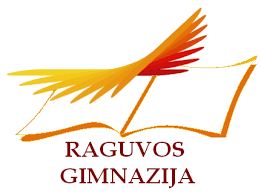 RAGUVOS GIMNAZIJOS 2023 METŲ LAPKRIČIO MĖNESIO VEIKLOS PLANASRAGUVOS GIMNAZIJOS 2023 METŲ LAPKRIČIO MĖNESIO VEIKLOS PLANASRAGUVOS GIMNAZIJOS 2023 METŲ LAPKRIČIO MĖNESIO VEIKLOS PLANASRAGUVOS GIMNAZIJOS 2023 METŲ LAPKRIČIO MĖNESIO VEIKLOS PLANASRAGUVOS GIMNAZIJOS 2023 METŲ LAPKRIČIO MĖNESIO VEIKLOS PLANASRAGUVOS GIMNAZIJOS 2023 METŲ LAPKRIČIO MĖNESIO VEIKLOS PLANASEil.Nr. VeiklaData, laikas, vietaAtsakingas VykdytojaiDalyviaiI. REZULTATAII. REZULTATAII. REZULTATAII. REZULTATAII. REZULTATAI      1.1. ASMENYBĖS TAPSMAS      1.1. ASMENYBĖS TAPSMAS      1.1. ASMENYBĖS TAPSMAS      1.1. ASMENYBĖS TAPSMAS      1.1. ASMENYBĖS TAPSMAS      1.1. ASMENYBĖS TAPSMAS        SOCIALUMAS(Mokinių dalyvavimas renginiuose, akcijose, savivaldoje, prevencinėse veiklose)        SOCIALUMAS(Mokinių dalyvavimas renginiuose, akcijose, savivaldoje, prevencinėse veiklose)        SOCIALUMAS(Mokinių dalyvavimas renginiuose, akcijose, savivaldoje, prevencinėse veiklose)        SOCIALUMAS(Mokinių dalyvavimas renginiuose, akcijose, savivaldoje, prevencinėse veiklose)        SOCIALUMAS(Mokinių dalyvavimas renginiuose, akcijose, savivaldoje, prevencinėse veiklose)        SOCIALUMAS(Mokinių dalyvavimas renginiuose, akcijose, savivaldoje, prevencinėse veiklose)Pyragų diena6 d.Mokytojų kambarysAdministracijaAdministracijaMokytojaiEuropos sveikos mitybos dienos minėjimas. Rudeninių receptų mugė.10 d.Mokytojų kambarysAdministracijaAdministracija, mokytojaiMokytojaiPasaulinės Gerumo dienos paminėjimasNuo lapkričio 6 d. iki gruodžio 22 d.R. RutkauskienėR. KarpavičienėS. ŠukėR. RutkauskienėR. KarpavičienėS. ŠukėGimnazijos bendruomenėPradinių klasių rudenėlio šventės viktorina9 d.2-3 pam.G. Šuminskaitė,S. Šukė,V. Valiukienė,pradinių klasių mokytojosG. Šuminskaitė,S. Šukė,V. Valiukienė,pradinių klasių mokytojos1-4 kl. mokiniaiSusitikimas su Lietuvos kariuomenės atstovais10 d.Administracija,R. PranckevičienėLietuvos kariuomenės atstovaiIV g kl. mokiniaiTarptautinė tolerancijos dienaSocialinė akcija tarptautinei Tolerancijosdienai ,,Tolerancijos žibintas šviečiavisiems“VisąlapkritįG. ŠuminskaitėG. Šuminskaitė1-12 klasės, visabendruomenėPsichologo diena20 d.G. ŠuminskaitėMeilė Girdenienė,Liudmila Nikolajeva1 – 12 klasių mokiniaipagal išankstinįužsirašymąPaskaita apie psichoaktyvias medžiagas21 d.S. ŠukėG. Merkelienė5-8 kl. mokiniaiTarptautinė Sveikinimosi diena21 d.L. Pleškienė, MPL. Pleškienė, MPGimnazijos bendruomenėPaskaita apie internetines priklausomybes„Skaitmeninis pasaulis: aš valdau=aš laimiu“22 d.Teatro menė2-3 pamokaS. ŠukėSkaitmeninės etikos centras8 ir I g kl. mokiniaiTarprajoninis prevencinis ir sveikatinimo renginys ,,Žvilgsnis“ (svečiai: PPT, VSB, PK, Panevėžio, Anykščių, Ukmergės r. mokyklų mokinių komandos)29 d.Teatro menėG. ŠuminskaitėG. ŠuminskaitėG. ŠuminskaitėTikslinė grupė 8 kl.mokinių komandaProjektas ,,Žirgas lietuvių tautosakoje ir papročiuose”lapkričio 6 d. - gruodžio 6 d.V. ValiukienėV. Valiukienė,L. Malinauskienė,K. Juškaitė1-4 kl. mokiniaiSusitikimas su Lėlių teatro aktore tautodailininke Erika Laurinavičiūte-ŠuklinskieneDerinamaR. RutkauskienėR. Rutkauskienė1-4 kl. mokiniaiŽilinskienės tapybos darbų parodaSpalis-lapkritisL. PleškienėŽilinskienėGimnazijos bendruomenėSocialinio ir emocinio ugdymo programos „Antras žingsnis“ įgyvendinimasDu kartus per mėn. klasių valandėlių metu.Pradinių klasių mokytojosPradinių klasių mokytojos1–4 kl. mokiniaiLIONS QUEST socialinio ir emocinio ugdymo programos „Paauglystės kryžkelės“ įgyvendinimasDu kartus per mėn. klasių valandėlių metu.5-8 kl. auklėtojai5-8 kl. auklėtojai5-8 kl. mokiniaiLIONS QUEST socialinio ir emocinio ugdymo programos „Raktai į sėkmę“Du kartus per mėn. klasių valandėlių metu.I-IV kl. auklėtojaiI-IV kl. auklėtojaiI-IV kl. mokiniai       Mokymasis be sienų (netradicinio ugdymo dienos, išvykos, edukacinės programos ir pan.)       Mokymasis be sienų (netradicinio ugdymo dienos, išvykos, edukacinės programos ir pan.)       Mokymasis be sienų (netradicinio ugdymo dienos, išvykos, edukacinės programos ir pan.)       Mokymasis be sienų (netradicinio ugdymo dienos, išvykos, edukacinės programos ir pan.)       Mokymasis be sienų (netradicinio ugdymo dienos, išvykos, edukacinės programos ir pan.)       Mokymasis be sienų (netradicinio ugdymo dienos, išvykos, edukacinės programos ir pan.)Išvyka į Raguvos miestelio bibliotekos renginį „Skaitymo iššūkio žaidimo dalyvių apdovanojimas“10 d.Raguvos bibliotekaD. BalinšDainius Eigirdas8 kl. mokiniaiIšvyka į Panevėžio muzikinio teatro spektaklį „Pygmalion“14 d.9. 30 val.D. BalinšD. Balinš8 kl. mokinės,D. BalinšEdukacinė išvyka į Vilniaus O‘LEARYS boulingą.15 d.D. GrigaliūnienėD. GrigaliūnienėIg kl. mokiniaiDalyvavimas rajoniniame Tolerancijosdienos minėjime17 d.Panevėžio r. savivaldybėG. ŠuminskaitėG. Šuminskaitė8 klasės6 mokinių grupėEdukacinė išvyka į Pašilių stumbrynąDerinamaR. JuškienėR. Juškienė2 kl. mokiniaiEdukacinė kūrybinė išvyka į Panevėžio Dailės galeriją. Lipdymo šamotu pamoka „Angelas sargas“.21 d.J. ŠikšnienėDailininkai5 kl. mokiniai      Ugdymas karjerai      Ugdymas karjerai      Ugdymas karjerai      Ugdymas karjerai      Ugdymas karjerai      Ugdymas karjerai1.Rengimo karjerai išvyka į IKI Logistikoscentrą ir Panevėžio r. karjeros centrą16 d.8.30-14.30 val.G. ŠuminskaitėG. ŠuminskaitėIIg klasės mokiniai2.Mokinių susitikimai su karjeros specialiste9, 16, 23, 30 d.PRŠCG. ŠuminskaitėGimnazijos mokiniai3. Konsultacija III g kl. mokiniams dėl ugdymo plano keitimoIki 15 d.209 kab.L. MalinauskienėL. MalinauskienėIII g kl. mokiniai pagal poreikį4. Konsultacija IV g kl. mokiniams dėl egzaminų pasirinkimoIki 24 d.209 kab.L. MalinauskienėL. MalinauskienėIV g kl. mokiniai pagal poreikįUgdomosios veiklos informaciniame  centreUgdomosios veiklos informaciniame  centreUgdomosios veiklos informaciniame  centreUgdomosios veiklos informaciniame  centreUgdomosios veiklos informaciniame  centreUgdomosios veiklos informaciniame  centreProjektai (rajono, šalies, tarptautiniai)Konferencijos. Metodiniai susitikimai.Projektai (rajono, šalies, tarptautiniai)Konferencijos. Metodiniai susitikimai.Projektai (rajono, šalies, tarptautiniai)Konferencijos. Metodiniai susitikimai.Projektai (rajono, šalies, tarptautiniai)Konferencijos. Metodiniai susitikimai.Projektai (rajono, šalies, tarptautiniai)Konferencijos. Metodiniai susitikimai.Projektai (rajono, šalies, tarptautiniai)Konferencijos. Metodiniai susitikimai.Tarptautinės partnerystės „Erasmus+“ KA2 programos projektas „STEM connecting with Art“ stendo parengimas ir pristatymasPaskutinė savaitėD. BalinšD. BalinšD. Balinš,penki II, IV g kl. mokinaiTarptautinis mokslinis „YouCount“ projektasTęstinisL. PleškienėKTU (SHMMF) L. PleškienėIII-IV kl. mokiniaiAtviros klasės projektasRugsėjo-rugpjūčio mėn.AdministracijaAdministracija8 kl. mokiniai, dalykų mokytojai, švietimo pagalbos specialistaiGamtos mokslų mokytojų metodinio būrelio susirinkimas16 d. 15.00 val.PRŠCŠvietimo centrasŠvietimo centrasL. NikolajenkoV. KirsnysL. UosienėInformacinių technologijų mokytojų metodinio būrelio susirinkimas13 d. 15.00 val.PRŠCŠvietimo centrasŠvietimo centrasD. GrigaliūnienėLietuvių kalbos ir literatūros mokytojų metodinio būrelio susirinkimas21 d. 14.00 val.Panevėžio r. savivaldybėŠvietimo centrasŠvietimo centrasV. ŽudienėR. KarpavičienėIstorijos mokytojų metodinio būrelio susirinkimas21 d. 15.00 val.PRŠCŠvietimo centrasŠvietimo centrasR. Pranckevičienė  1.2. MOKINIO PASIEKIMAI IR PAŽANGA  1.2. MOKINIO PASIEKIMAI IR PAŽANGA  1.2. MOKINIO PASIEKIMAI IR PAŽANGA  1.2. MOKINIO PASIEKIMAI IR PAŽANGA  1.2. MOKINIO PASIEKIMAI IR PAŽANGA  1.2. MOKINIO PASIEKIMAI IR PAŽANGAMOKINIŲ LYDERYSTĖ ( Mokinių pranešimų skaitymas,  eksperimentų pristatymas konferencijose, mokslinėse laboratorijose ar kt. )MOKINIŲ LYDERYSTĖ ( Mokinių pranešimų skaitymas,  eksperimentų pristatymas konferencijose, mokslinėse laboratorijose ar kt. )MOKINIŲ LYDERYSTĖ ( Mokinių pranešimų skaitymas,  eksperimentų pristatymas konferencijose, mokslinėse laboratorijose ar kt. )MOKINIŲ LYDERYSTĖ ( Mokinių pranešimų skaitymas,  eksperimentų pristatymas konferencijose, mokslinėse laboratorijose ar kt. )MOKINIŲ LYDERYSTĖ ( Mokinių pranešimų skaitymas,  eksperimentų pristatymas konferencijose, mokslinėse laboratorijose ar kt. )MOKINIŲ LYDERYSTĖ ( Mokinių pranešimų skaitymas,  eksperimentų pristatymas konferencijose, mokslinėse laboratorijose ar kt. ) Olimpiados. Konkursai. NMPP. Egzaminai. Olimpiados. Konkursai. NMPP. Egzaminai. Olimpiados. Konkursai. NMPP. Egzaminai. Olimpiados. Konkursai. NMPP. Egzaminai. Olimpiados. Konkursai. NMPP. Egzaminai. Olimpiados. Konkursai. NMPP. Egzaminai.Bandomasis lietuvių kalbos ir literatūros egzaminas8 d.3-6 pam.V. ŽudienėV. ŽudienėIV g kl.mokiniaiVykdomi menų (dailės, technologijų) mokykliniai brandos egzaminaispalio 2 d.–gegužės 13 d.J. Šikšnienė,A. RutkauskasJ. Šikšnienė,A. RutkauskasIV g kl.mokiniai, pasirinkę menų egzaminąInformatinio mąstymo ugdymo konkursas „Bebras“Nuo lapkričio 13 d. iki 17 d.D. GrigaliūnienėKonkurso „Bebras“ organizatoriai1–IVg klasių mokiniaiRajono bendrojo lavinimo mokyklų futbolo 5x5 varžybos16 d. 9.00 val.DembavaPRŠCS. Žudys,S. ArzimanovaS. ŽudysS. Arzimanova4-7 kl. mokiniaiKalnų kelionių technikos varžybos VU taurei laimėti18 d.VilniusS. ŽudysS. ŽudysSportinio turizmo būrelio mokiniaiLietuvos mokinių turizmo technikos varžybos uždarose patalpose19 d.VilniusS. ŽudysS. ŽudysSportinio turizmo būrelio mokiniai2.1. ORIENTAVIMASIS Į MOKINIO POREIKIUS2.1. ORIENTAVIMASIS Į MOKINIO POREIKIUS2.1. ORIENTAVIMASIS Į MOKINIO POREIKIUS2.1. ORIENTAVIMASIS Į MOKINIO POREIKIUS2.1. ORIENTAVIMASIS Į MOKINIO POREIKIUS2.1. ORIENTAVIMASIS Į MOKINIO POREIKIUS    Stebėsenos sistemingumas(Pažangos, lankomumo stebėsena, pagalba SUP mokiniams ir kt.)    Stebėsenos sistemingumas(Pažangos, lankomumo stebėsena, pagalba SUP mokiniams ir kt.)    Stebėsenos sistemingumas(Pažangos, lankomumo stebėsena, pagalba SUP mokiniams ir kt.)    Stebėsenos sistemingumas(Pažangos, lankomumo stebėsena, pagalba SUP mokiniams ir kt.)    Stebėsenos sistemingumas(Pažangos, lankomumo stebėsena, pagalba SUP mokiniams ir kt.)    Stebėsenos sistemingumas(Pažangos, lankomumo stebėsena, pagalba SUP mokiniams ir kt.)1.Pamokų lankomumo priežiūra11 mėn.G. ŠuminskaitėKlasių vadovaiMokinių tėvai2.Uniformų dėvėjimo prevencinis patikrinimas11 mėn.G. ŠuminskaitėG. ŠuminskaitėMokyklos mokiniai     Mokymasis bendradarbiaujant      Mokymasis bendradarbiaujant      Mokymasis bendradarbiaujant      Mokymasis bendradarbiaujant      Mokymasis bendradarbiaujant      Mokymasis bendradarbiaujant      Ugdomoji veikla (integruotas, savivaldus mokymasis, mokymasis bendradarbiaujant ir kt.)     Ugdomoji veikla (integruotas, savivaldus mokymasis, mokymasis bendradarbiaujant ir kt.)     Ugdomoji veikla (integruotas, savivaldus mokymasis, mokymasis bendradarbiaujant ir kt.)     Ugdomoji veikla (integruotas, savivaldus mokymasis, mokymasis bendradarbiaujant ir kt.)     Ugdomoji veikla (integruotas, savivaldus mokymasis, mokymasis bendradarbiaujant ir kt.)     Ugdomoji veikla (integruotas, savivaldus mokymasis, mokymasis bendradarbiaujant ir kt.)     2.2. MOKYKLOS BENDRUOMENĖS SUSITARIMAI DĖL KIEKVIENO MOKINIO UGDYMOSI SĖKMĖS     2.2. MOKYKLOS BENDRUOMENĖS SUSITARIMAI DĖL KIEKVIENO MOKINIO UGDYMOSI SĖKMĖS     2.2. MOKYKLOS BENDRUOMENĖS SUSITARIMAI DĖL KIEKVIENO MOKINIO UGDYMOSI SĖKMĖS     2.2. MOKYKLOS BENDRUOMENĖS SUSITARIMAI DĖL KIEKVIENO MOKINIO UGDYMOSI SĖKMĖS     2.2. MOKYKLOS BENDRUOMENĖS SUSITARIMAI DĖL KIEKVIENO MOKINIO UGDYMOSI SĖKMĖS     2.2. MOKYKLOS BENDRUOMENĖS SUSITARIMAI DĖL KIEKVIENO MOKINIO UGDYMOSI SĖKMĖS     Planavimas (Posėdžiai, susirinkimai)     Planavimas (Posėdžiai, susirinkimai)     Planavimas (Posėdžiai, susirinkimai)     Planavimas (Posėdžiai, susirinkimai)     Planavimas (Posėdžiai, susirinkimai)     Planavimas (Posėdžiai, susirinkimai)1.VGK posėdis9 d. 14.10 val.G Šuminskaitė,V. ValiukienėG Šuminskaitė, V. ValiukienėVGK nariai2.Socialinių mokslų metodinės darbo grupėspasitarimas22 d. 14.10 val.G ŠuminskaitėG ŠuminskaitėSocialinių mokslų met.darbo grupės3.MP posėdžiaiPirmadieniai12.10 val.L. PleškienėMP prezidentasMP nariai4.Metodinės tarybos posėdisAtskiru pranešimuL. MalinauskienėL. MalinauskienėMetodinės tarybos nariai5.VVĮ susitikimasDerinamaG. ŠuminskaitėG. ŠuminskaitėVVĮ nariai6.Administracijos pasitarimaiPirmadieniai14.00 val.210 kab.I. VietienėI. VietienėGimnazijos vadovaiTėvų susirinkimaiTėvų susirinkimaiTėvų susirinkimaiTėvų susirinkimaiTėvų susirinkimaiTėvų susirinkimai3  klasės tėvų (globėjų) susirinkimas14 d.17.00 val.S. VaičiulienėS. Vaičiulienė3 kl. mokinių tėvai/ globėjai7 klasės tėvų (globėjų) susirinkimas15 d.17.00 val.S. VaičiulienėS. Vaičiulienė7 kl. mokinių tėvai/ globėjai5 klasės tėvų susirinkimas22 d.val.212 kab.L. MalinauskienėL. Malinauskienė5 kl. mokinių tėvaiTrišaliai pokalbiai ,,Mokinys-tėvai- mokytojas”14-30 d.R. JuškienėR. Juškienė2 kl. mokiniai ir tėvai4  klasės tėvų susirinkimasDerinamaKizienėKizienė4 kl. mokinių tėvaiKvalifikacijos tobulinimasKvalifikacijos tobulinimasKvalifikacijos tobulinimasKvalifikacijos tobulinimasKvalifikacijos tobulinimasKvalifikacijos tobulinimasMetodinė paskaita  „Dailėsdarbų vertinimo principaipradinėse klasėse“17d.13.00 val.PRŠCPRŠCJurga JasinskienėPradinio ugdymo mokytojaiKonferencija ,,Socialinė gerovė tarpdiscipliniu požiūriu“24 d.Vilniaus universitetas Šiaulių akademijaVilniaus universitetas Šiaulių akademijaG. Šuminskaitė„Skaitmeninio ugdymo turinio kūrimas ir diegimas”3, 13, 14, 21, 23, 24, 28NŠANŠAR. Karpavičienė„Skaitmeninio ugdymo turinio kūrimas ir diegimas”22, 23, 24 d.NŠANŠAV. Žudienė„Biblinis midrašas: pamokos anuomet ir šiandien“23 d. 14.00 val.OnlinePVKCPVKCI. GudauskienėL. Malinauskienė„Bendravimas su šiuolaikine šeima ir vaikais. Kaip būti autoritetu?”20 d. 13.00  val.PRŠCPRŠCPRŠCPsichologė R. ŠilalytėMokytojai,pagalbos mokiniui specialistai„Skaitmeninio ugdymo turinio kūrimas ir diegimas”7, 10, 13, 14, 15, 17NŠANŠAS. ŽudysMokymai „Seksualinis smurtas: nuo prevencijos iki pagalbos”20, 21 d. 13.30-16.30 val.Ribologija ir LR Socialinės apsaugos ir darbo ministerijaG. ŠuminskaitėG. ŠuminskaitėII. UGDYMO(SI) PROCESASII. UGDYMO(SI) PROCESASII. UGDYMO(SI) PROCESASII. UGDYMO(SI) PROCESASII. UGDYMO(SI) PROCESASII. UGDYMO(SI) PROCESASMokytojo asmeninio meistriškumo augimas. Patirties sklaida už mokyklos ribų.Mokytojo asmeninio meistriškumo augimas. Patirties sklaida už mokyklos ribų.Mokytojo asmeninio meistriškumo augimas. Patirties sklaida už mokyklos ribų.Mokytojo asmeninio meistriškumo augimas. Patirties sklaida už mokyklos ribų.Mokytojo asmeninio meistriškumo augimas. Patirties sklaida už mokyklos ribų.Mokytojo asmeninio meistriškumo augimas. Patirties sklaida už mokyklos ribų.Bendradarbiavimas (tėvų  ir socialinių partnerių įsitraukimas, organizuojant prasmingas veiklas)Bendradarbiavimas (tėvų  ir socialinių partnerių įsitraukimas, organizuojant prasmingas veiklas)Bendradarbiavimas (tėvų  ir socialinių partnerių įsitraukimas, organizuojant prasmingas veiklas)Bendradarbiavimas (tėvų  ir socialinių partnerių įsitraukimas, organizuojant prasmingas veiklas)Bendradarbiavimas (tėvų  ir socialinių partnerių įsitraukimas, organizuojant prasmingas veiklas)Bendradarbiavimas (tėvų  ir socialinių partnerių įsitraukimas, organizuojant prasmingas veiklas)Tėvų valanda,Edukacija „Bičių vaško žvakė“.Gaminama senoviniu mirkymo būdu.22 d.4-5 p.Darbų kab.J.EigirdienėVilma Timofejeva1 klasėPEDAGOGINĖS VEIKLOS PRIEŽIŪRAPEDAGOGINĖS VEIKLOS PRIEŽIŪRAPEDAGOGINĖS VEIKLOS PRIEŽIŪRAPEDAGOGINĖS VEIKLOS PRIEŽIŪRAPEDAGOGINĖS VEIKLOS PRIEŽIŪRAPEDAGOGINĖS VEIKLOS PRIEŽIŪRA1.El. dienyno TAMO pildymo patikra (1–IV g kl.)už 10 mėn.L. MalinauskienėL. MalinauskienėMokyklos mokytojaiAtsiskaitomųjų darbų vykdymo patikra (žymėjimas TAMO)11 mėn.L. MalinauskienėL. MalinauskienėMokyklos mokytojai3.1 kl. pamokų stebėjimas11 mėn.L. MalinauskienėL. MalinauskienėMokytojai informuojami iš anksto4.Neformaliojo ugdymo dienynų pildymo patikra11 mėn.L. PleškienėL. PleškienėBūrelių vadovaiPatikrinimi 4 ir 8 klasių mokinių, NMPP dalyvių, sąrašai ir pažymimi pritaikymai specialiųjų poreikių mokiniamsIki 7 d.L. MalinauskienėL. MalinauskienėL. MalinauskienėParengėDirektoriaus pavaduotoja ugdymuiLaura MalinauskienėParengėDirektoriaus pavaduotoja ugdymuiLaura MalinauskienėParengėDirektoriaus pavaduotoja ugdymuiLaura MalinauskienėParengėDirektoriaus pavaduotoja ugdymuiLaura MalinauskienėParengėDirektoriaus pavaduotoja ugdymuiLaura MalinauskienėParengėDirektoriaus pavaduotoja ugdymuiLaura Malinauskienė